Veiligheidsafspraken voor kinderen en andere gezinsleden1. Wie ik ben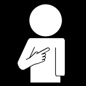 1. Wie ik ben1. Wie ik benNaam:Leeftijd:Telefoonnummer:2. Mijn belangrijke personen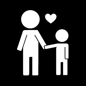 2. Mijn belangrijke personenNaam:Telefoon:3. Deze situatie is onveilig voor mij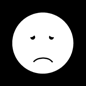 3. Deze situatie is onveilig voor mijWaardoor voelde ik mij onveilig?En wat gebeurde er toen?4. Dit kan ik zelf doen als het onveilig wordt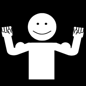 4. Dit kan ik zelf doen als het onveilig wordtWaardoor wordt het onveilig?En wat ga ik doen?1.2.5. Dit gaan mijn belangrijke personen doen als het onveilig wordt5. Dit gaan mijn belangrijke personen doen als het onveilig wordt5. Dit gaan mijn belangrijke personen doen als het onveilig wordtWaardoor wordt het onveilig?Wie gaat mij helpen?En wat gaat hij of zij doen?1.2.